Юридический адрес: Россия, 623700, 	Р/cч 40702810616540041473Свердловская обл., г. Березовский, ул.                                     К/cч30101810500000000674Ленина, 2г, оф. 1	КБ УРАЛЬСКИЙ Банк ПАО СБЕРБАНКТел. (343)379-07-25	БИК 046577674КПП 667801001Mail: rusgidro-ekb@mail.ru	ИНН 6678090130 ОГРН1186658009086Опросный лист на изготовление дизельной насосной установки (ДНУ)Опросный лист содержит параметры, по которым производиться подбор дизельной насосной установки. Специалисты ООО «РУСМАШ» проработают информацию и направят коммерческое предложение.Заполненный опросный лист и другие проектные документы (техническое задание, чертежи, схемы) вы можете отправить на электронную почту rusgidro-ekb@mail.ruДля получения дополнительной информации вы можете позвонить по телефону в отдел продаж ООО «РУСМАШ»  8 (343) 379-07-25.*- обязательные поляДля получения дополнительной информации вы можете позвонить по телефону в отдел продаж ООО «РУСМАШ»  8 (343) 379-07-25.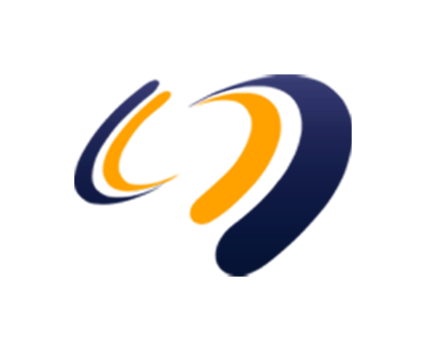 РОССИЙСКАЯ ФЕДЕРАЦИЯСВЕРДЛОВСКАЯ ОБЛАСТЬОБЩЕСТВО С ОГРАНИЧЕННОЙ ОТВЕТСТВЕНОСТЬЮ«РУСМАШ»1. Контактная информация и условия поставки1. Контактная информация и условия поставки1. Контактная информация и условия поставки1. Контактная информация и условия поставкиКонтактное лицо (имя и должность)*Телефон (с кодом города)*Электронная почтаОрганизацияМестонахождения и тип объектаНеобходимые сроки поставкиКоличество агрегатовОбласть примененияОбласть примененияТип и характеристики перекачиваемой жидкостиТип и характеристики перекачиваемой жидкостиТемпература перекачиваемой жидкости, градусов по Цельсии Температура перекачиваемой жидкости, градусов по Цельсии 2. Технические характеристики2. Технические характеристики2. Технические характеристики2. Технические характеристикиПодача, м3/чПодача, м3/чМинимальная:Номинальная:Максимальная:Минимальная:Номинальная:Максимальная:Напор, мНапор, мРежим работыРежим работыПостоянныйРезервныйПостоянныйРезервный3. Система управления3. Система управления3. Система управления3. Система управленияАвтоматизацияАвтоматизацияАвтоматизацияРучной запуск (основной насос)Автоматический запуск (резервирование основного насоса)Дополнительные требования к системе управления:4. Место установки и требования к исполнению4. Место установки и требования к исполнению4. Место установки и требования к исполнению4. Место установки и требования к исполнениюГеометрическая высота, мГеометрическая высота, мГеометрическая высота, мВсасыванияНагнетанияКлиматические условияКлиматические условияКлиматические условияМинимальная температура воздуха, градусов по ЦельсиюМаксимальна температура воздуха, градусов по ЦельсиюДополнительные особенности места установки агрегата: Повышенная запыленностьПовышенная запыленностьПовышенная запыленностьДаНетИсполнениеИсполнениеИсполнениеОткрытоеНавесКапот погодозащитный на двигательКапот погодозащитный на всю установкуКонтейнер «Север-М» (из утепленных сэндвич панелей)Степень мобильности ДНУСтепень мобильности ДНУСтепень мобильности ДНУСтационарное исполнениеШасси-прицепСани (лыжи, волокуши, полозья)Дополнительные требования к исполнениюДополнительные требования к исполнениюДополнительные требования к исполнению5. Комплектация5. Комплектация5. Комплектация5. КомплектацияДвигательМодель двигателя или пожелания к нему в ассортименте ООО «РУСМАШ» представлены ДНУ с двигателями: ЯМЗ, ММЗ, ТМЗ, Doosan, Volvo, Penta, CumminsДвигательМодель двигателя или пожелания к нему в ассортименте ООО «РУСМАШ» представлены ДНУ с двигателями: ЯМЗ, ММЗ, ТМЗ, Doosan, Volvo, Penta, CumminsДвигательМодель двигателя или пожелания к нему в ассортименте ООО «РУСМАШ» представлены ДНУ с двигателями: ЯМЗ, ММЗ, ТМЗ, Doosan, Volvo, Penta, CumminsНасосМодель и тип насоса или пожелания к нему в ассортименте ООО «РУСМАШ» представлены ДНУ с насосами: Rovatti, ВД (Д), ЦНС, МТР, 1СЦН, ГрАУ, Strong, ЦН, НЦПН, ПЭНасосМодель и тип насоса или пожелания к нему в ассортименте ООО «РУСМАШ» представлены ДНУ с насосами: Rovatti, ВД (Д), ЦНС, МТР, 1СЦН, ГрАУ, Strong, ЦН, НЦПН, ПЭНасосМодель и тип насоса или пожелания к нему в ассортименте ООО «РУСМАШ» представлены ДНУ с насосами: Rovatti, ВД (Д), ЦНС, МТР, 1СЦН, ГрАУ, Strong, ЦН, НЦПН, ПЭСистемы заполнения насосаСистемы заполнения насосаСистемы заполнения насосаГазоструйный вакуумный аппарат для заполнения насоса (для ДНУ с отключаемым приводом)Ручной мембранный насосМотопомпаЗапорная арматура на нагнетательный патрубокЗапорная арматура на нагнетательный патрубокЗапорная арматура на нагнетательный патрубокЗадвижка с ручным приводомРучной затворОбратный клапанВсасывающие магистрали в сборе (указать длину кратно 4м)Всасывающие магистрали в сборе (указать длину кратно 4м)Всасывающие магистрали в сборе (указать длину кратно 4м)Напорные магистрали (указать длину кратно 4м)Напорные магистрали (указать длину кратно 4м)Напорные магистрали (указать длину кратно 4м)Тип соединения рукавовТип соединения рукавовТип соединения рукавовФланцевыйБРСТип рукавовТип рукавовТип рукавовОпции двигателяОпции двигателяОпции двигателяПодогреватель жидкостный предпусковой Webasto/ПЖДЭлектрические подогреватели охлаждающей жидкости (1,5 кВт и 3 кВт)Электронный регулятор частоты вращенияМасляная система, обеспечивающая 150 часов непрерывной работыНизкошумный глушитель (25Дб, 35Дб)Двухконтурная система охлажденияДополнительные требования и опции двигателя:Опции топливной системыОпции топливной системыОпции топливной системыСистема автоматической дозаправки топливомСистема учета расхода топлива (серии DFM)Ручной/электрический насос откачки/закачки жидкостиТопливный фильтр-влагоотделительДополнительный топливный бакВстроенный топливный бак увеличенной емкостиДополнительные требования к топливной системе:Опции системы управленияОпции системы управленияОпции системы управленияСистема дистанционного мониторинга и управленияДублирующие аналоговые приборы Укажите какие именно:Дополнительные требования к системе управления:Запчасти и расходные материалыЗапчасти и расходные материалыЗапчасти и расходные материалыКомплект ЗИППериод (от 500 до 5000ч)Другие запчасти и расходные материалы: Дополнительные требования к насосной установкеДополнительные требования к насосной установкеДополнительные требования к насосной установке6. услуги6. услуги6. услуги6. услугиУслугиУслугиУслугиМонтажПуско-наладкаОбучениеЛизинг